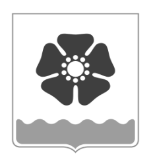 Городской Совет депутатовмуниципального образования «Северодвинск» (Совет депутатов Северодвинска)шестого созываРЕШЕНИЕО внесении изменений в Положениео территориальном общественномсамоуправлении в муниципальномобразовании «Северодвинск»В соответствии с Федеральным законом от 06.10.2003 № 131-ФЗ «Об общих принципах организации местного самоуправления в Российской Федерации», законом Архангельской области от 22.02.2013 № 613-37-ОЗ «О государственной поддержке территориального общественного самоуправления в Архангельской области», в целях приведения Положения о территориальном общественном самоуправлении в муниципальном образовании «Северодвинск» в соответствие с законодательством Совет депутатов Северодвинскарешил:1. Внести в Положение о территориальном общественном самоуправлении в муниципальном образовании «Северодвинск», утвержденное решением Совета депутатов Северодвинска от 26.10.2006 № 116 (в редакции от 26.10.2017), следующие изменения:1.1. Подпункт 2.1 пункта  2 изложить в следующей редакции:«2.1. Правовую основу осуществления территориального общественного самоуправления в Северодвинске составляют:- Конституция Российской Федерации;- Федеральный закон «Об общих принципах организации местного самоуправления в Российской Федерации»;- Федеральный закон «О некоммерческих организациях»;- областной закон «О государственной поддержке территориального общественного самоуправления в Архангельской области»;- Устав Северодвинска;- Положение о собраниях и конференциях граждан на территории муниципального образования «Северодвинск»;- Устав территориального общественного самоуправления;- настоящее Положение.».1.2. В подпункте  6.2.3 подпункта 6.2 пункта 6 слова «на магнитном носителе» заменить словами  «в электронном виде».1.3. В пункте 10:1.3.1. В подпункте 10.1 слово «целевых» исключить.1.3.2. В подпункте 10.2 слова «указанных в пункте 12.1» заменить словами «указанных в подпункте 10.1».1.5. Пункты 13 и 14 изложить в следующей редакции: «11. Ответственность территориального общественного самоуправления11.1. Органы территориального общественного самоуправления несут ответственность перед гражданами, проживающими на соответствующей территории, за соблюдение требований настоящего Положения, устава территориального общественного самоуправления, исполнение заключенных договоров и соглашений, взятых на себя обязательств и полномочий в соответствии с уставом территориального общественного самоуправления.11.2. Ответственность органов территориального общественного самоуправления перед гражданами наступает в случае нарушения ими законодательства, требований настоящего Положения, устава территориального общественного самоуправления либо утраты этими органами или выборным лицом доверия со стороны граждан.11.3. Основания и виды ответственности органов территориального общественного самоуправления и должностных лиц территориального общественного самоуправления определяются законодательством, уставом территориального общественного самоуправления.12. Прекращение деятельности территориального общественного самоуправления12.1. Деятельность территориального общественного самоуправления, являющегося юридическим лицом, прекращается в соответствии с законодательством добровольно на основе решения общего собрания, конференции граждан либо на основании решения суда в случае нарушения требований законодательства.Деятельность территориального общественного самоуправления, не являющегося юридическим лицом, может прекратиться на основании решения общего собрания, конференции граждан.12.2. При ликвидации территориального общественного самоуправления бюджетные средства и имущество, находящееся на балансе, приобретенное за счет бюджетных средств или переданное органами местного самоуправления, переходят в состав муниципальной собственности.Иные финансовые средства и имущество, оставшиеся после удовлетворения требований кредиторов, направляются на цели, предусмотренные уставом территориального общественного самоуправления, либо на цели, определяемые решением собрания, конференции граждан о ликвидации территориального общественного самоуправления,            а в спорных случаях – в порядке, определяемом решением суда.Решение об использовании оставшегося имущества обнародуется.».2. Настоящее решение вступает в силу после его официального опубликования.3. Опубликовать настоящее решение в бюллетене нормативно-правовых актов муниципального образования «Северодвинск» «Вполне официально» и разместить на информационных интернет-сайтах Совета депутатов Северодвинска и Администрации Северодвинска.от22.10.2020№  289ПредседательСовета депутатов Северодвинска______________________М.А. СтарожиловГлава муниципального образования«Северодвинск»   ________________________И.В. Скубенко                                                                